Cennik usług marketingowych  realizowanych w ramach projektu „Małopolski Ośrodek Wsparcia Ekonomii Społecznej – Subregion Podhalański” w ramach Regionalnego Programu Operacyjnego Województwa Małopolskiego 2014-2020,  Oś priorytetowa IX „Region Spójny Społecznie”, Działanie 9.3. „Wsparcie Ekonomii Społecznej” 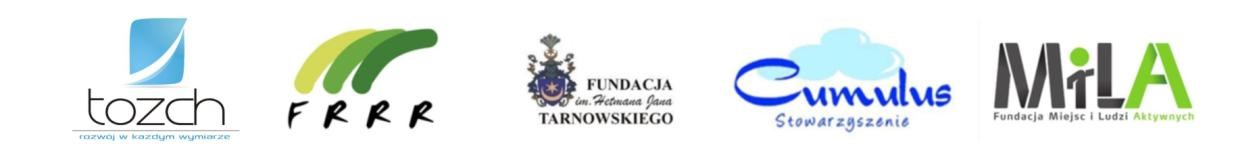 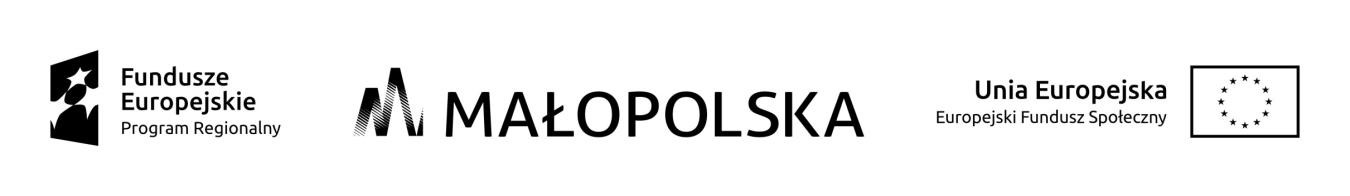 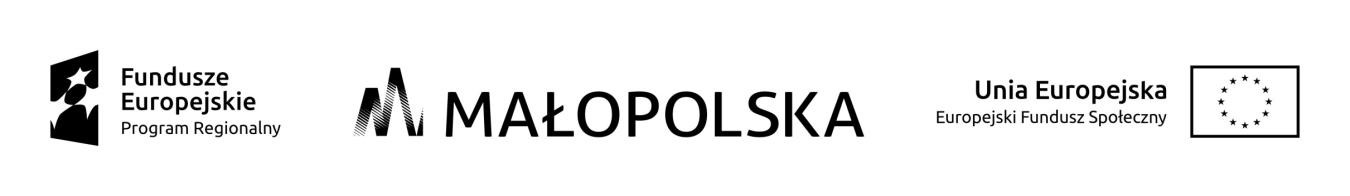 Lp. Opis przedmiotu Minimalna ilość zamówienia w  sztukach Cena brutto za jedną sztukę 1 Utworzenie strony internetowej – wersja prosta 1  1650,00 zł 2 Utworzenie strony internetowej – wersja skomplikowana 1 2800,00 zł 3 Pendrive o pojemności 8 GB danych 10 45,00 zł 4 Smycze reklamowe o szerokości nie mniejszej niż 15 mm 100 4,00 zł 5 Kubki o pojemności nie mniejszej niż 285 ml 10 17,00 zł 6 Samodzielne opaski odblaskowe na rękę (nadgarstek), długość  nie mniejsza niż 40 cm, szerokość nie mniejsza niż 1 cm 100 7,00 zł 7 Parasole o średnicy nie mniejszej niż 23” 10 47,00 zł 8 Koszulki wykonane z bawełny w rozmiarach XS – XXXL, bawełna min 90%, gramatura 155g/m2, kolor dowolny 10 36,00 zł 9 Długopisy plastikowe lub metalowe z niebieskim wkładem, mechanizm wciskany 100 4,00 zł 10 Ołówki drewniane, wkład grafit  10 2,50 zł 11 Torby materiałowe (bawełniane lub lniane), szerokość nie mniejsza niż 35cm, wysokość nie mniejsza niż 40cm, bez dna, ma zmieścić format A4, rączki torby krótkie 2,5x33cm lub długie 2,5x63cm, uchwyty wzmocnione krzyżykowym szwem 20 12,00 zł 12 Plakat reklamowy format A3, kolor 4+0, papier kreda mat/błysk lub papier offset + folia UV na całości, granulacja papieru 135 g; 50 4,00 zł 13 Ulotka reklamowa format A4 złamana do DL, kolor 4+4, papier kreda mat/błysk lub papier offset + folia UV na całości, gramatura papieru 135 g; 500 3,00 zł 14 Teczka kartonowa na dokumenty, format A4, zamykana na gumkę, papier 350 g, 200 4,00 zł 15 Wizytówka dwustronna o wymiarach 90x50 mm, kolor 4+4, papier kreda mat/błysk; 200 0,80 zł 16 Kalendarz listwowany format A2, jednostronicowy, projekt graficzny wskazany przez Podmiot Ekonomii Społecznej, wydruk kolor 4+0, papier kreda mat/błysk lub papier offset + folia UV na całości, gramatura papieru 135 g; 100 15,00 zł 17 Kalendarz biurkowy format A5, 12 pełno-kolorowych stron z dowolną grafiką lub zdjęciem, kalendarium 1 miesiąc na stronie dopasowane do zdjęć, druk 4+0 lub 4+4, spirala biała lakierowana, podstawka z zadrukiem lub bez, karton 270 g 100 18,00 zł 18 Notes format A5 – o liczbie 50 kartek w kratkę lub czyste, papier 90 g; 100 6,00 zł 19 Baner reklamowy, PCV, gramatura niemniejsza niż 500g; dowolny format, oczkowany 2m2 260,00 zł 20 Rollup jednostronny z nadrukiem 4+0 zgodnie z wytycznymi zamawiającego o wymiarach 100x200 cm 1 400,00 21 Zaprojektowanie i stworzenie znaku graficznego (logo) 1 800, 00 zł 